Τρίτη 9 Ιουνίου 2020Εβδομαδιαία ανασκόπηση - Weekly reviewΗ Ε.Σ.Α.μεΑ. ενημερώνειΚάθε Σάββατο στις 3.30 το μεσημέρι «Τα Νέα της Ε.Σ.Α.μεΑ.» στο κανάλι της Βουλής!Από το Σάββατο 25 Ιανουαρίου, και κάθε Σάββατο στις 3.30 το μεσημέρι, η εκπομπή «Τα Νέα της Ε.Σ.Α.μεΑ» προβάλλεται από τον Τηλεοπτικό Σταθμό της Βουλής. Πρόκειται για τη μοναδική πλήρως προσβάσιμη εκπομπή για θέματα αναπηρίας. Συντονιστείτε, ώστε το αναπηρικό κίνημα να έρθει πιο κοντά στους χιλιάδες συναδέλφους και φίλους με αναπηρία, με χρόνιες παθήσεις, με μέλη των οικογενειών τους, με πολίτες που ενδιαφέρονται για την αναπηρία!08.06.2020Πηγάδια Αβδήρων Ξάνθης: Ο αγώνας της ΕΣΑμεΑ για την αποδοχή ενάντια στο στίγμα και τη διάκριση είναι διαρκής!Η ενημέρωση σχετικά με την έξωση οικογένειας με έφηβο με αυτισμό, μετά την πίεση μερίδας της τοπικής κοινότητας, στα Πηγάδια Αβδήρων Ξάνθης, δεν είναι δυστυχώς ένα φαινόμενο μοναδικό. Ο πρόεδρος της ΕΣΑμεΑ Ιωάννης Βαρδακαστάνης σημειώνει: «Καταστάσεις σαν αυτές προϋπήρχαν και έγιναν εντονότερες και περισσότερες μέσα στην καραντίνα. Εκτός της μη ευαισθητοποίησης, της ανεπαρκούς στήριξης από Δήμο και δημόσιες δομές εξειδικευμένες για τον αυτισμό, η έλλειψη σχεδιασμού για τη στήριξη των οικογενειών με παιδιά με αναπηρία κατά τη διάρκεια της καραντίνας όπου οι δομές και τα σχολεία ήταν κλειστά, οδήγησε χιλιάδες οικογένειες σε απόγνωση, με τις δυσκολίες που αντιμετώπισαν τα παιδιά τους. Υπάρχει όμως και η ατομική ευθύνη του καθενός: να μείνουμε αμόλυντοι από φαινόμενα διακρίσεων, άνισης μεταχείρισης και κοινωνικού ρατσισμού».05.06.2020Κέντρα Κοιν. Πρόνοιας: Απαραίτητη η παράταση των συμβάσεων του επικουρικού προσωπικούΕπιστολή στην υφυπουργό Εργασίας σχετικά με τη στελέχωση των Κέντρων Κοινωνικής Πρόνοιας (Κ.Κ.Π.) με επικουρικό προσωπικό απέστειλε η ΕΣΑμεΑ, καθώς, ένα από τα πλέον σοβαρά ζητήματα που επί σειρά ετών ταλανίζουν το σύνολο των Κ.Κ.Π. της χώρας, είναι η στελέχωσή τους με μόνιμο προσωπικό, αλλά και η στελέχωσή τους με επικουρικό προσωπικό, το οποίο προσλαμβάνεται κάθε χρόνο σε αυτά, με σύμβαση εργασίας ορισμένου χρόνου.05.06.2020Ζητείται η προστασία των δανειοληπτών με αναπηρία, με χρόνιες παθήσεις και των οικογενειών τους για την πρώτη κατοικίαΣτο πλαίσιο του σχεδίου της κρατικής επιδότησης δόσεων δανείων με υποθήκη στην κύρια κατοικία που συζητείται για την προστασία των δανειοληπτών και λαμβάνοντας υπόψη ότι τα άτομα με αναπηρία και χρόνιες παθήσεις και οι οικογένειές τους συγκροτούν μία από τις ομάδες του πληθυσμού που έχουν πληγεί ιδιαίτερα από τα μέτρα λιτότητας και την κρίση, σε όλους τους τομείς της ζωής τους, ζητάμε να ληφθεί ειδική μέριμνα για την προστασία τους στην εν λόγω νομοθετική ρύθμιση που θα κατατεθεί και θα αφορά στο νέο θεσμικό πλαίσιο προστασίας της πρώτης κατοικίας.03.06.2020Στη Βουλή για το απαράδεκτο νομοσχέδιο του υπ. ΠαιδείαςΣτην ακρόαση των φορέων στην αρμόδια Επιτροπή της Βουλής που μελετά το νομοσχέδιο του υπουργείου Παιδείας «Αναβάθμιση του Σχολείου και άλλες διατάξεις» μίλησε ο γ. γραμματέας της ΕΣΑμεΑ Γιάννης Λυμβαίος, μεταφέροντας τη διαμαρτυρία της ΕΣΑμεΑ για το γεγονός ότι οι μαθητές με αναπηρία είναι αόρατοι στο εν λόγω νομοσχέδιο.03.06.2020Μνημόνιο Συνεργασίας ΕΣΑμεΑ- Δ. ΑλεξανδρούποληςΣυνάντηση με τον δήμαρχο Αλεξανδρούπολης Γιάννη Ζαμπούκη είχαν ο πρόεδρος της ΕΣΑμεΑ Ιωάννης Βαρδακαστάνης και ο Γεν. Γραμματέας της ΕΣΑμεΑ Γιάννης Λυμβαίος, στις 2 Ιούνιου, στα γραφεία της ΕΣΑμεΑ στην Αθήνα. Κατά τη διάρκεια της συνάντησης υπεγράφη Μνημόνιο Συνεργασίας μεταξύ του Δήμος Αλεξανδρούπολης και της ΕΣΑμεΑ, με αντικείμενο την κατανόηση και από κοινού διαμόρφωση και υλοποίηση παρεμβάσεων για τη διασφάλιση της ανεμπόδιστης και ισότιμης άσκησης των δικαιωμάτων των πολιτών/ατόμων (όλων των ηλικιών) με αναπηρία, χρόνιες παθήσεις και των οικογενειών τους και τη βελτίωση της ποιότητας ζωής, που εμπίπτουν στη δράση και τις αρμοδιότητες του Δήμου Αλεξανδρούπολης, μέσω του Πολυκοινωνικού Κέντρου.01.06.2020Συνεργασία ΕΣΑμεΑ - Δήμου Αθήνας για μια βιώσιμη πόλη για τα άτομα με αναπηρίαΣυνάντηση με τον δήμαρχο Αθηναίων Κ. Μπακογιάννη είχε αντιπροσωπεία της ΕΣΑμεΑ με επικεφαλής τον πρόεδρό της Ιωάννη Βαρδακαστάνη, τον γενικό γραμματέα της ΕΣΑμεΑ Γιάννη Λυμβαίο, το στέλεχος της ΕΣΑμεΑ Δημήτρη Λογαρά και την συνεργάτιδα της ΕΣΑμεΑ για θέματα Προσβασιμότητας Μαρίλυ Χριστοφή.01.06.2020Μακριά από κάθε έννοια συμπεριληπτικής εκπαίδευσης το σύστημα που προωθεί το υπ. ΠαιδείαςΕπιστολή έστειλε η ΕΣΑμεΑ, με τις προτάσεις της επί του σχεδίου νόμου του υπουργείου Παιδείας που έχει κατατεθεί στη Βουλή για ψήφιση με θέμα: «Αναβάθμιση του Σχολείου και άλλες διατάξεις» και ζητάει να κληθεί εκπρόσωπος της Ε.Σ.Α.μεΑ. κατά τη συζήτησή του στην Επιτροπή.Ακολουθείστε την Ε.Σ.Α.μεΑ. στα social mediahttps://www.facebook.com/ESAmeAgr/ https://twitter.com/ESAMEAgr Youtube ESAmeAGrΙστοσελίδα www.esamea.gr  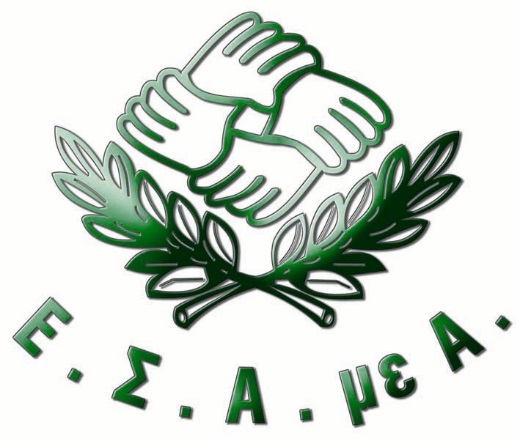 